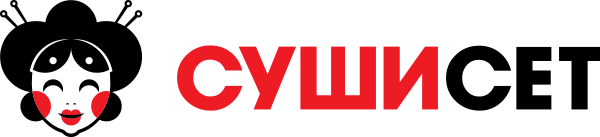 Резюме потенциального партнераДля наиболее полного и корректного составления мнения о Вас, просим ответить на все поставленные вопросы в электронном виде. Спасибо!Контактное лицо:Контактное лицо:Фамилия Имя ОтчествоE-mailСсылка на соц.сеть(VK/Facebook/Instagram)Контактный телефонГород, регионОбщие вопросы:Общие вопросы:Имеется ли опыт в управлении? Если да, то какой?Ваш доход в месяц на данный момент?Ваши любимые книги?Почему вы выбрали именно нашу франшизу?Почему именно вы добьетесь результата, работая по нашей франшизе?Имеющиеся средства для инвестирования (Rub):Имеющиеся средства для инвестирования (Rub):Имеющиеся собственные инвестицииДругие активы, не обремененные обязательствами (перечислить)Опыт работы:Опыт работы:Имеете ли Вы практический опыт работы в направлении нашей франшизы?Будете ли Вы самостоятельно управлять бизнесом?Будет ли кто-нибудь из членов Вашей семьи или родственников помогать в управлении бизнесом?